            КАРАР                                                             ПОСТАНОВЛЕНИЕ07 июль 2021 йыл                                № 42                        07 июля 2021 годО внесении изменений и дополнений в Постановление № 17 от 26.04.2010 «Об утверждении Положения о предоставлении гражданами, претендующими на замещение должностей муниципальной службы Республики Башкортостан и муниципальными служащими администрации сельского поселения Акбулатовский сельсовет муниципального района Мишкинский район Республики Башкортостан сведений о доходах, об имуществе и обязательствах имущественного характера и форм справок»( с учетом изменений от 8 апреля 2015 года № 22, 13 февраля 2017 года № 12)        В соответствии с Федеральным Законом от 03.12.2012№ 230-ФЗ «О контроле за соответствием расходов лиц, замещающих государственные должности, и иных лиц их доходами», Федеральным Законом № 230-ФЗ «О противодействии коррупции» п. 3 ст. 8 Закона Республики Башкортостан № 453-з от 16.07.2007 «О муниципальной службе в Республике Башкортостан  администрация сельского поселения Акбулатовский сельсовет муниципального района Мишкинский район Республики Башкортостан п о с т а н о в л я е т:Внести в Положение о предоставлении гражданами, претендующими на замещение должностей муниципальной службы Республики Башкортостан и муниципальными служащими администрации сельского поселения Акбулатовский сельсовет муниципального района Мишкинский район Республики Башкортостан следующие изменения и дополнения:В пункт 2 Положения о предоставлении гражданами, претендующими на замещение должностей муниципальной службы Республики Башкортостан и муниципальными служащими администрации сельского поселения Акбулатовский сельсовет муниципального района Мишкинский район Республики Башкортостан следующие изменения и дополнения:  «Пункт 2: Согласно ч. 2 ст. 8 Федерального закона «273-ФЗ «О противодействии коррупции» порядок представления сведений о доходах, об имуществе и обязательствах имущественного характера устанавливается федеральными законами и иными нормативными правовыми актами Российской Федерации.     При этом частью 1 статьи 15 Федерального закона № 25-ФЗ «О муниципальной службе в Российской Федерации» установлено, что сведения о доходах, об имуществе и обязательствах имущественного характера, а также сведения о доходах, об имуществе и обязательствах имущественного характера своих супругов (супруга) и несовершеннолетних детей представляются гражданами, претендующими на замещение должностей муниципальной службы, включенных в соответствующий перечень, и муниципальными служащими, замещающими указанные должности, в порядке, сроки и по форме, которые установлены для представления сведений о доходах государственными гражданскими служащими субъектов Российской Федерации. Указанные вопросы урегулированы Указом Президента Республики Башкортостан от 31.12.2009 года № УП-729 «О представлении гражданами, претендующими на замещение должностей государственной гражданской службы Республик Башкортостан, и государственными гражданскими служащими Республик Башкортостан сведений о доходах, об имуществе и обязательствах имущественного характера». Также при разработке и утверждении положений о представлении гражданами, претендующими на замещение должностей муниципальной службы, муниципальными служащими сведений о доходах органами местного самоуправления рекомендовано руководствоваться Указом Президента Российской Федерации от 18.05.2009 года № 559 «О представлении гражданами, претендующими на возмещение должностей федеральной государственной службы, и федеральными государственными служащими сведений о доходах, об имуществе и обязательствах имущественного характера»». В пункт 3 Положения о предоставлении гражданами, претендующими на замещение должностей муниципальной службы Республики Башкортостан и муниципальными служащими администрации сельского поселения Акбулатовский сельсовет муниципального района Мишкинский район Республики Башкортостан внести следующие изменения и дополнения:Указом Главы Республик Башкортостан от 19.11.2018 года № УГ27 «О внесении изменений в отдельные акты Президента Республики Башкортостан и Главы Республики» в Указ № УП-729 были внесены изменений, согласно которым сведения о доходах представляются по утвержденной Президентом Российской Федерации форме справки, заполненной с использованием специального программного обеспечения «Справки БК», размещенного на официальном сайте государственной информационной системы в области государственной службы в информационно-телекоммуникационной сети Интернет: гражданами – при поступлении на государственную гражданскую службы Республики Башкортостан; кандидатам на должности, предусмотренные перечнем – при назначении на должности государственной службы, предусмотренные перечнем должностей, утвержденными Указом Президента Республики Башкортостан от 24 августа 2009 года № УП-500; государственными служащими, замещающими должности государственной службы, предусмотренные перечнем должностей, утвержденным Указом Президента Республики Башкортостан от 24 августа 2009 года № УП-500, - ежегодно, не позднее 30 апреля года, следующего за отчетным. Форма справки о доходах, расходах, об имуществе и обязательствах имущественного характера утверждена Указом № 460, в который также были внесены изменения Указом Президента Российской Федерации от 15 января 2020 года № 13 «О внесении изменений в некоторые акты Президента Российской Федерации.Федеральным законом от 31.07.2020 № 259-ФЗ внесены изменения в Федеральный закон от 03.12.2012 №230-ФЗ «О контроле за соответствием расходов лиц, замещающих государственные должности , и иных лиц их доходам» которые вступили в силу 01.01.2021, согласно которым отдельные категории лиц обязаны представлять в установленном порядке сведения о своих расходах, а также о расходах своих супруги (супруга) и несовершеннолетних детей по каждой сделке по приобретению в том числе цифровых финансовых активов и цифровой валюте.В соответствии с требованиями федерального законодательства законами Республики Башкортостан от 23.12.2020 №361-з «О внесении изменений в отдельные законодательные акты Республики Башкортостан в целях противодействии коррупции» и от 26.02.2021 №379-з «О внесении изменений в отдельные законодательные акты Республики Башкортостан в сфере местного самоуправления по вопросу реализации отдельных положений федерального законодательства о цифровых финансовых активах и цифровой валюте» внесены изменения в законы Республики Башкортостан от 16.07.2007 №453-з «О муниципальной службе в Республике Башкортостан».В соответствии с п.3 ст. 8 Закона Республики Башкортостан № 453-з от 16.07.2007 «О муниципальной службе в Республике Башкортостан», муниципальный служащий, замещающий должность муниципальной службы,  полномочий по которой влечет за собой обязанность представлять сведения о доходах, об имуществе и обязательствах имущественного характера, а также сведения о доходах, об имуществе и обязательствах имущественного характера своих супруги (супруга) и несовершеннолетних детей, включенную в соответствующий перечень, указанный в части 1 настоящей статьи, обязан представлять сведения о своих расходах, а также расходах своих супруги (супруга) и несовершеннолетних детей по каждой сделке по приобретению земельного участка, другого объекта недвижимости, транспортного средства, ценных бумаг, акций (долей участия, паев в уставных (складочных) капиталах организаций), цифровых финансовых активов, цифровой валюты, совершенной им, его супругой (супругом) и (или) несовершеннолетними детьми в течении календарного года, предшествующего году представления сведений, если общая сумма таких сделок превышает общий доход данного лица и его супруги (супруга) за три последних года, предшествующих отчетному периоду, и об источниках получения средств, за счет которых совершены сделки, в порядке и по форме, которые установлены для представления сведений о доходах, расходах, об имуществе и обязательствах имущественного характера государственными гражданскими служащими Республики Башкортостан.Настоящее постановление вступает в силу на следующий день, после дня его официального опубликования (обнародования).Настоящее Постановление обнародовать на информационном стенде в здании Администрации сельского поселения Акбулатовский сельсовет муниципального района Мишкинский район Республики Башкортостан и в сети Интернет на сайте Администрации сельского поселения http://Акбулат.рф.Контроль исполнения настоящего Постановления оставлю за собой.Глава сельского поселения                                                            Ю.В. АндрееваПОЛОЖЕНИЕо предоставлении гражданами, претендующими на замещение должностей муниципальной службы Республики Башкортостан и муниципальными  служащими в аппарате администрации  сельского поселения Акбулатовский сельсовет муниципального района Мишкинский район Республики Башкортостан  сведений о доходах, об имуществе и обязательствах имущественного характера1. Настоящим Положением определяется порядок представления гражданами, претендующими на замещение должностей муниципальной службы Республики Башкортостан  (далее - должности муниципальной  службы) в  администрации сельского поселения Акбулатовский сельсовет муниципального района Мишкинский район Республики Башкортостан сведений о полученных ими доходах, об имуществе, принадлежащем им на праве собственности, и об их обязательствах имущественного характера, а также сведений о доходах супруги (супруга) и несовершеннолетних детей, об имуществе, принадлежащем им на праве собственности, и об их обязательствах имущественного характера (далее - сведения о доходах, об имуществе и обязательствах имущественного характера).         2. Обязанность представлять сведения о доходах, об имуществе и обязательствах имущественного характера, а также сведения о доходах, об имуществе и обязательствах имущественного характера своих супруги (супруга) и несовершеннолетних детей, включенную в соответствующий перечень, указанный в части 1 настоящей статьи, обязан представлять сведения о своих расходах, а также о расходах своих супруги (супруга) и несовершеннолетних детей по каждой сделке по приобретению земельного участка, другого объекта недвижимости, транспортного средства, ценных бумаг, акций (долей участия, паев в уставных (складочных) капиталах организаций), цифровых финансовых активов, цифровой валюты, совершенной им, его супругой (супругом) и (или) несовершеннолетними детьми в течении календарного когда, предшествующего году представления сведений (далее – отчетный период), если общая сумма таких сделок превышает общий доход данного лица и его супруги (супруга) за три последних года, предшествующих отчетному периоду, и об источниках получения средств, за счет которых совершены эти сделки, в порядке и по форме, которые установлены для представления сведений о доходах, расходах, об имуществе и обязательствах имущественного характера государственными гражданскими служащими Республики Башкортостан.3. Сведения о доходах, об имуществе и обязательствах имущественного характера представляются по утвержденной Президентом Российской Федерации форме справки гражданами - при назначении на должности государственной службы:          а) гражданами - при назначении на должности государственной службы, предусмотренные перечнем должностей, указанных в пункте 2 настоящего Положения;б) муниципальными служащими, замещающими должности муниципальной  службы, предусмотренные перечнем должностей, указанным в пункте 2 настоящего Положения - ежегодно, не позднее 30 апреля года, следующего за отчетным.4. Гражданин при назначении на должность муниципальной  службы представляет:а) сведения о своих доходах, полученных от всех источников (включая доходы по прежнему месту работы или месту замещения выборной должности, пенсии, пособия, иные выплаты) за календарный год, предшествующий году подачи документов для замещения должности муниципальной службы, а также сведения об имуществе, принадлежащем ему на праве собственности, и о своих обязательствах имущественного характера по состоянию на первое число месяца, предшествующего месяцу подачи документов для замещения должности муниципальной службы (на отчетную дату);б) сведения о доходах супруги (супруга) и несовершеннолетних детей, полученных от всех источников (включая заработную плату, пенсии, пособия, иные выплаты) за календарный год, предшествующий году подачи гражданином документов для замещения должности муниципальной  службы, а также сведения об имуществе, принадлежащем им на праве собственности, и об их обязательствах имущественного характера по состоянию на первое число месяца, предшествующего месяцу подачи гражданином документов для замещения должности муниципальной службы (на отчетную дату).5. Муниципальный  служащий представляет ежегодно:а) сведения о своих доходах, полученных за отчетный период (с 1 января по 31 декабря) от всех источников (включая денежное содержание, пенсии, пособия, иные выплаты), а также сведения об имуществе, принадлежащем ему на праве собственности, и о своих обязательствах имущественного характера по состоянию на конец отчетного периода;б) сведения о доходах супруги (супруга) и несовершеннолетних детей, полученных за отчетный период (с 1 января по 31 декабря) от всех источников (включая заработную плату, пенсии, пособия, иные выплаты), а также сведения об имуществе, принадлежащем им на праве собственности, и об их обязательствах имущественного характера по состоянию на конец отчетного периода.6. Муниципальный служащий, замещающий должность муниципальной службы, не включенный в перечень должностей, утвержденным распоряжением главы администрации сельского поселения Акбулатовский сельсовет муниципального района Мишкинский район Республики Башкортостан от «26 » апреля . № 13 "Об утверждении перечня должностей муниципальной  службы в администрации сельского поселения Акбулатовский сельсовет муниципального района Мишкинский район  Республики Башкортостан, при назначении на которые граждане, и при замещении которых  муниципальные служащие обязаны представлять сведения о своих доходах, об имуществе и обязательствах имущественного характера, а также сведения о доходах, об имуществе и обязательствах имущественного характера своих супруги (супруга) и несовершеннолетних детей" и претендующий на замещение должности муниципальной службы, включенной в эти перечни должностей, представляет указанные сведения в соответствии с пунктом 2, подпунктом "а" пункта 3 и пунктом 4 настоящего Положения.7. В случае если гражданин или муниципальный служащий обнаружили, что в представленных ими в администрацию сельского поселения Акбулатовский сельсовет муниципального района Мишкинский район  Республики Башкортостан сведениях о доходах, об имуществе и обязательствах имущественного характера не отражены или не полностью отражены какие-либо сведения либо имеются ошибки, они вправе представить уточненные сведения в порядке, установленном настоящим Положением. Государственный служащий может предоставить уточненные сведение в течении одного месяца со дня представления сведений в связи с назначением на должность.Уточненные сведения, представленные муниципальным служащим после истечения срока, указанного в подпункте "б" пункта 3 настоящего Положения, не считаются представленными с нарушением срока.8. В случае непредставления по объективным причинам муниципальным служащим сведений о доходах, об имуществе и обязательствах имущественного характера супруги (супруга) и несовершеннолетних детей данный факт подлежит рассмотрению на соответствующей комиссии по соблюдению требований к служебному поведению муниципальных служащих администрации сельского поселения Акбулатовский сельсовет муниципального района Мишкинский район Республики Башкортостан  и урегулированию конфликта интересов.9. Проверка достоверности и полноты сведений о доходах, об имуществе и обязательствах имущественного характера, представленных в соответствии с настоящим Положением гражданином и муниципальным служащим, осуществляется в соответствии с законодательством Российской Федерации и Республики Башкортостан.10. Сведения о доходах, об имуществе и обязательствах имущественного характера, представляемые в соответствии с настоящим Положением гражданином и муниципальным служащим, являются сведениями конфиденциального характера, если федеральным законом они не отнесены к сведениям, составляющим государственную тайну.Эти сведения предоставляются главе администрации сельского поселения Акбулатовский сельсовет муниципального района Мишкинский район Республики Башкортостан, а также иным должностным лицам в случаях, предусмотренных законодательством Российской Федерации и Республики Башкортостан.11. Муниципальные служащие, в должностные обязанности которых входит работа со сведениями о доходах, об имуществе и обязательствах имущественного характера, виновные в их разглашении или использовании в целях, не предусмотренных законодательством Российской Федерации, несут ответственность в соответствии с законодательством Российской Федерации.12. Сведения о доходах, об имуществе и обязательствах имущественного характера, представленные в соответствии с настоящим Положением гражданином или  муниципальным служащим, указанным в пункте 6 настоящего Положения, при назначении на должность муниципальной службы, а также представляемые  муниципальным служащим ежегодно, и информация о результатах проверки достоверности и полноты этих сведений приобщаются к личному делу муниципального служащего. 	В случае если гражданин или муниципальный служащий, указанный в пункте 6 настоящего Положения, участвовавшие в конкурсе на замещение вакантных должностей и представившие в администрацию сельского поселения Акбулатовский сельсовет муниципального района Мишкинский Республики Башкортостан справки о своих доходах, об имуществе и обязательствах имущественного характера, а также о доходах, об имуществе и обязательствах имущественного характера своих супруги (супруга) и несовершеннолетних детей, не были назначены на должность муниципальной службы, включенные в перечни должностей, утвержденным распоряжением главы администрации сельского поселения Акбулатовский сельсовет муниципального района Мишкинский район Республики Башкортостан от « 26 » апреля . № 13 «Об утверждении  перечня должностей муниципальной службы аппарата Администрации сельского поселения Акбулатовский сельсовет муниципального района Мишкинский район  Республики Башкортостан, при назначении на которые граждане и при замещении которых муниципальные служащие обязаны представлять сведения о своих доходах, об имуществе и обязательствах имущественного характера, а также сведения о доходах, об имуществе и обязательствах имущественного характера своих супруги (супруга) и несовершеннолетних детей» эти справки возвращаются им по их письменному заявлению вместе с другими документами.Башšортостан Республикаhы Мишкº районы муниципаль районыныœ Аšбулат аулы советы ауыл билºìºhå Хакимиºòå 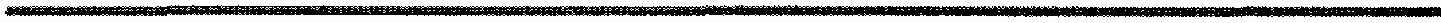 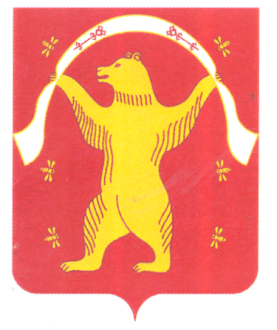 Администрация сельского поселения Акбулатовский сельсовет муниципального района Мишкинский район Республики БашкортостанПриложение №1к постановлению главы  администрации сельского поселения Акбулатовский сельсовет муниципального района Мишкинский район РБ от 07 июля 2021г. № 42